PROBLEMI DI IMPULSO VARIABILE NEL TEMPOIn altri appunti abbiamo discusso la teoria del calcolo dell’Impulso nel caso in cui la forza sia variabile nel tempo: siamo arrivati alla conclusione che, in generale, il valore dell’Impulso () è uguale all’area sottesa dal grafico t-F. Adesso… sfruttiamo la teoria per risolvere alcuni problemi! Le equazioni da sfruttare sono: = area sottesa dal grafico t-F					(1) = P   = Pf – Pi  			(2a)         o anche (P=mV):                    = mVf - mVi		(2b)	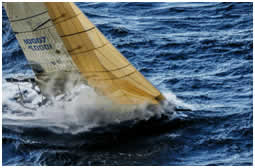 Problema1: finché la barca va, lasciala andare… Una barchetta di massa 700kg va beata sul mare, spinta dal vento, in direzione Nord (+) alla velocità di 1,5m/s. Tutto ad un tratto avviene un colpo di vento che dura fino al tempo t=5,5s e che spinge la barca verso Nord: dopo di ché la barchetta si prende un breve contraccolpo verso Sud dalle onde per un altro secondo. Il grafico t-F della forza impressa alla barca è disegnato in Figura 1. Qual è la velocità della barca per:  t=1,0s [Vf=1,5m/s]   ;   t=1,5s [Vf=1,5m/s]  ;  t=3,5s  [Vf=2,00m/s]t=5,5s [Vf=2,75m/s]  ;  t=6,5s  [Vf=2,5m/s]  ;  t=7,0s [Vf=2,5m/s]Soluz: Faccio vedere la soluzione del problema solo nel caso t=6,5s Applico l’eq. (2a) :  = Pf – Pi  	Per prima cosa calcolo Pi:  Pi = mVi  Pi = 700kg1,5m/s = 1050kgm/s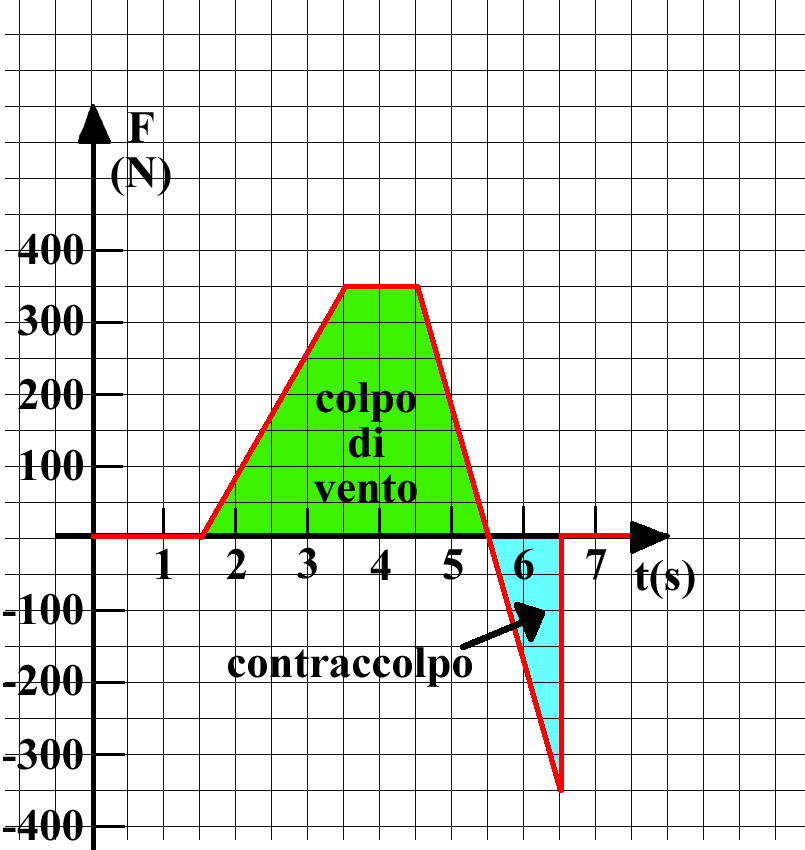 Poi calcolo : essendo la forza variabile nel tempo non posso usare l’eq. =Ft ma devo calcolare  sfruttando il fatto che  coincide con l’area sottesa dal grafico t-F. L’area verde è positiva (spinta verso Nord), quella celeste è negativa (spinta verso Sud). Dopo un breve calcolo geometrico ottengo:verde = 875Ns  ;  celeste = 175Ns = verde - celeste = 700Ns.Dopodiché calcolo Pf usando l’eq. (2a):  = Pf – Pi      700Ns = Pf – 1050kgm/s  Pf = 1750kgm/sCalcolo  Vf:  Vf = Pf/m  Vf = (1750kgm/s)/(700kg) =2,5m/sProblema 2: Il drone! Un piccolo drone di massa 6kg si muove con una velocità iniziale V=3m/s; all’istante t=1s accende i motori che gli danno una spinta in avanti. Al tempo t=3,5s il motore si spenge. Dopo un secondo, al tempo t=4,5s, il razzo accende i retrorazzi per 2s. Il grafico t-F della forza agente sul drone è mostrato in Figura 2.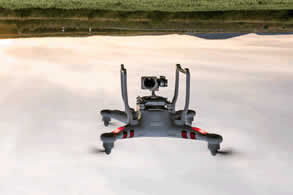 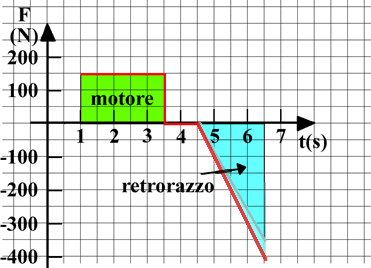 Qual è la velocità del drone a cui giunge il razzo al tempo t=6,5s?     [Vf =-1,17m/s: il drone torna indietro!]E al tempo t=7s?  [Vf è sempre -1,17m/s]E per t = 4s?        [Vf=65,5m/s! andava sparatissimo!]